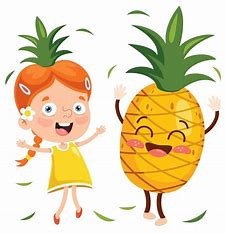 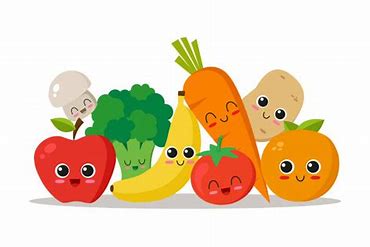 LundiMardiMercrediJeudiVendrediSemaine du 25 au 29 mars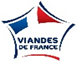 GrandsPotage de pâtes (1)Cœur de merlu (5)Pain de maïs (3)Emmental bioFruits de saisonSalade de coquillettes (1)Quiche thon / lardon (1-5)Haricots beurreChèvre bio Fruits de saisonCœur de palmierPaellaFromage bioFruits de saisonSalade Batavia pommeLasagnes   (1-7)Kiri Fruits de saisonRepas végétarienPotage de pâtesFlan de courge/riz (3-7)FromageFruits de saisonGoutersPetits suisse, pains aux céréales confiture, Fruits de saisonFromage blanc, biscuit Fruits de saisonYaourt bio, Fruits de saison, gâteau maisonFaisselle, Fruits de saison, gâteau maisonYaourt bio, Fruits de saison, gâteau maisonBébésPurée variée SteakPurée carottes Poisson Purée haricots verts Sauté de veauPurée variée Poulet Purée choux fleur ŒufLundiMardiMercrediJeudiVendrediSemaine du 2 au 5 avril GrandsSalade de Chou rougePoulet bio  tandooriCoquillettes pesto (1)Comté bioFruits de saison Salade variéeHachis Parmentier (7)Brie bioFruits de saisonPotage de pâtes (1)Endives au jambon  (7)Emmental bioFruits de saison Salade haricots vertsTagliatelles au saumon (1-3 -5)Fromage à racletteFruits de saisonRepas végétarienBetteravesPurée de fenouilOmelette au fromage (3-7)Fruits de saisonGoutersPetits suisse, pains aux céréales confiture, Fruits de saisonFromage blanc bio, Fruits de saison, gâteau maisonYaourt bio, Fruits de saison, gâteau maisonFaisselle, Fruits de saison, gâteau maisonYaourt, Fruits de saison, gâteau maisonBébésPurée betteraves SteakPurée variée Poisson Purée carottes BœufPurée butternut Blanc de poulet Purée haricots verts œuf